Geography Wider Reading Recommendations 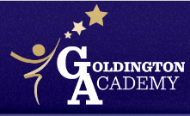 Key Stage 3 Key Stage 4 Thinking about A Level Geography? – Key Stage 5 recommendations TitleAuthorRefugee Boy Benjamin ZephaniahThe Lion the Witch and the WardrobeCS LewisThe ArrivalShaun TanThe AlchemistPaulo CoelhoHorrible Geography – 10 booksAnita GaneriStep by StepSimon ReeveNo one is too small to make a differenceGreta ThunbergIf the World were a VillageDavid SmithAdventures on EarthSimon TylerRunning WildMichael MorpurgoYou can change the world!Margaret Rooke et alBear Grylls Mud, sweat and tearsBear Grylls I am MalalaMalala YousafzaiHow to read waterTristan Gooley Trapped by the Ice!: Shackleton's Amazing Antarctic AdventureMichael McCurdy How bad are bananas? The carbon footprint of everythingMike Berners-LeeWhat Does Rain Smell Like?Simon King & Clare Nasir Half of a Yellow Sun Chimamanda Ngozi AdichiePrisoners of Geography: our world explained in 12 simple mapsTim MarshallTitleAuthorPrisoners of GeographyTim MarshallWorth Dying ForTim MarshallDividedTim MarshallEast of EdenJohn SteinbeckA Game of ThronesGeorge RR MartinFactfulnessHans RoslingThere is no Planet BMike Berners LeeDon’t Go ThereAdam FletcherInto the wildJohn KrakauerThe House on Mango StreetSandra CincerosTurning the tide on plastic: How humanity and you can make our globe clean again Lucy SiegleNeither here or there Bill BrysonA short history of nearly everything Bill Bryson Welcome to Lagos Chibundu OnuzoThe Big Ones: How natural disasters have shaped us Lucy JonesHow Population will change our World Sarah Harper Adventures in the Anthropocene Gaia VinceBrazil Michael Palin When the Rivers Run Dry: The Global Water Crisis and How to Solve ItFred PearceTitleAuthorWhy Nations Fail Daron AcemogluFreakonomics/Super freakonomicsSteven Levitt and Stephen DubnerImmigrants: Your country needs themPhilippe LegrainThe Timbuktu School for NomadsNicholas JubberDinner with MugabeHiedie HolanderThe Bottom BillionPaul CollierThe White Man’s BurdenWilliam EasterlyGlobalization and its DiscontentsJoseph StiglitzPower, Politics and CultureEdward SaidWill Big Business Destroy our Planet?Peter DauvergneThe Good Migrant Nikesh ShuklaHow soon is now: The handbook for global changeDaniel PinchbeckThe bottom billion Paul CollierThis changes everythingNaomi KleinThe Carbon Diaries 2015 &2017Saci LloydBeyond the map Alastair BonnettStep by step Simon Reeve The Almighty Dollar: Follow the Incredible Journey of Single Dollar to See How the Global Economy Really WorksDharshini DavidThe Cure for Catastrophe Robert Muir Wood How to give up plastics: simple steps to living consciously on our Blue Planet Will McCallum 